                            CAMERA PENALE DI NAPOLI                                                    Centro Direzionale – Piazza Cenni – Nuovo Palazzo di Giustizia                                                          Tel. 081/2232280 – 081/5511318 -  081/2142181 (fax)                                                  e-mail: camerapenale@gmail.com                                                   www.napoli.camerepenali.it Aderente all’Unione della Camere Penali Italiane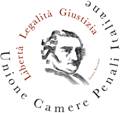 Il SegretarioCONVOCAZIONE DEL DIRETTIVO DI GIUNTA DELLA CAMERA PENALE DI NAPOLI.Avv. Domenico Ciruzzi Avv. Ilaria Criscuolo Avv. Maurizio Capozzo Avv. Paolo De Angelis Avv. Carlo de Pascale Avv. Roberto Guida Avv. Marco Muscariello Avv. Gianpiero Pirolo   Carissimi Colleghi, Vi informo che, la prossima riunione del direttivo – aperto agli iscritti - è convocata per il giorno martedì 10 giugno alle ore 14.30  presso la Sede.   Nell’invitarvi ad essere presenti, comunico che in tale occasione sarà discusso e deliberato sul seguente ordine del giorno che, peraltro, come sempre, è suscettibile di integrazioni su ulteriori argomenti che saranno tempestivamente comunicati: situazione orari della X sezione del Tribunale del Riesame;segnalazione dell’avv. Gaetano Inserra circa una ordinanza del GIP d.ssa Colucci;iniziative in vista del rinnovo delle cariche nazionali: designazione dei delegati della CPN al Congresso Ordinario UCPI di Venezia del 19-21 settembre 2014;situazione finanziaria in vista della assemblea di approvazione del bilancio ex art. 10 dello Statuto: relazione del segretario e del tesoriere;situazione dei lavori presso la Sede: relazione del delegato De Angelis;proposta di modifica dello Statuto: abrogazione dell’assemblea generale ex art. 12 con particolare riferimento alle norme che permettono il diritto di voto anche ai non iscritti; trasferimento di tutti i poteri di cui all’art. 12 all’assemblea straordinaria ex art. 11 dello Statuto;varie ed eventuali.Alfredo Sorge